（FAX送信先：０４３－２４５－５６２９）千葉市版アプローチカリキュラムモデル実施園実践発表会　参加申込書［申込締切り：６/２８（金）］※１園（施設・校）から複数名お申込みの場合も、お手数ですが、お一人ずつお申し込みください。※お申込みが定員を超えた場合、上記連絡先にご連絡の上、人数を調整させていただきます。・・・・・・・・・・・・・・・・・・・・・・・・・・・・・・・・・・・・・・・・・・・・・・★千葉市生涯学習センター　アクセス★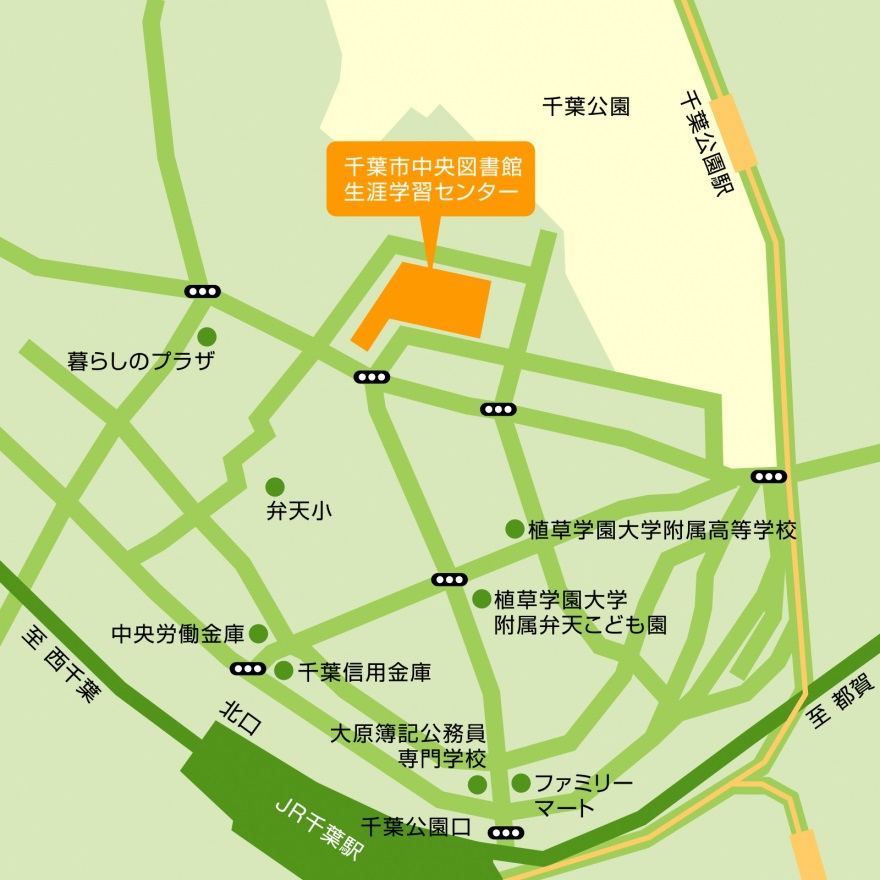 ●JR千葉駅東口または北口から…　徒歩8分●千葉モノレール「千葉公園駅」から…　徒歩5分※駐車場が大変混み合いますので、公共交通機関をご利用いただくようお願いします。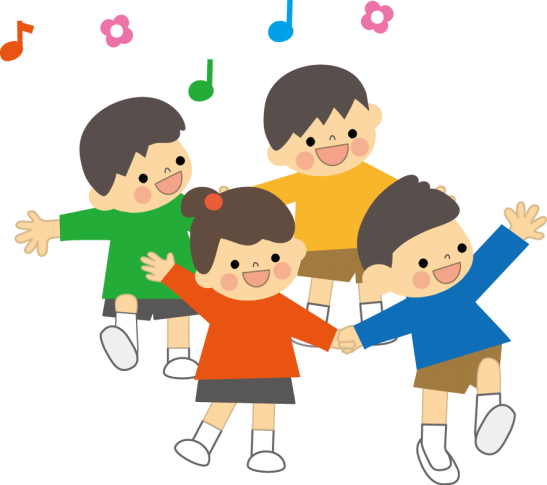 　　千葉市生涯学習センター　TEL 043-207-5811会場：千葉市生涯学習センター　TEL043-207-5811（代表）フリガナお名前連絡先℡フリガナお名前連絡先℡所属（園・施設・校名）職